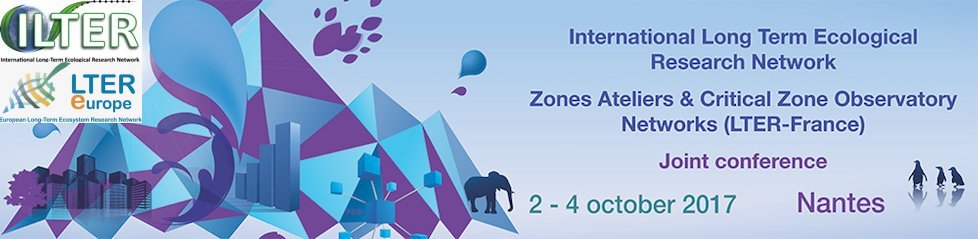 Call for presentations October, 2nd – 4th 2017
Westotel Nantes Atlantique - 34 rue de la Vrière44240 La Chapelle sur ErdrePresentation title (Arial 14pt, bold): Authors names (Arial 12pt): Name of the LT(S)ER - CZO – Affiliation, postal and email addresses  (arial 10pt): Session in which your presentation proposal fits*: Decision making, management and adaptive governance Social-ecological system (SES) research, or “Putting the “S” in LTSER Global initiatives Biogeochemical cycles Biodiversity and ecosystem services Environmental risks Poster session: Sensors and analytical tools Free poster session Speed talk for PhD students*Please check the corresponding sessionSUMMARY(Arial 10pt) maximum 10 - 15 linesKEYWORDS(Arial 10pt) (5 keywords, in alphabetical order, comma-separated)